Phillips 101 Contact InformationFor AV support:In Case of an AV Emergency Call:                                                                          	607-255-0778Email: Eng. Classtech Support                                                          	engrclasstech@cornell.eduAV Support Availability:                                                     Monday thru Friday, 8:00am to 5:00pmFor Facilities support: Patty Gonyea                                      	plg27@cornell.edu                                 	(607)255-8588For Emergencies                                        	Dial: 911                        	CU Police: 607-255-1111Room Equipment	Projector 			Wall Projector Screen 		Document Camera	Assisted Listening 		Lapel Microphones			IClicker	Laptop Connection (HDMI, VGA, Mini DisplayPort)                             Confidence Monitor 		Wireless Presentation (Solstice Pod)Start UpIf the touch panel is dark, touch control panel.Select your source on the touch panel.For laptop, connect HDMI, VGA, Mini DisplayPort or Solstice Pod (Wireless Presentation).Dual Display Click the “Video Windows” button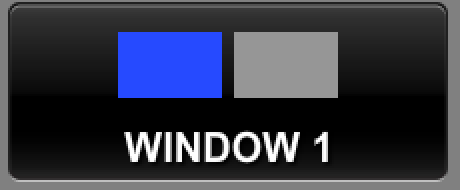 Touch source for left screen, then touch Window 1.Touch source for right screen, then touch Window 2.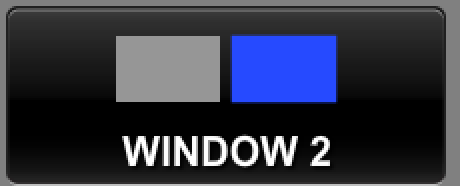 Changing dual display layout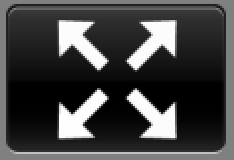 Returns source to full screen. Click again returns dual image. 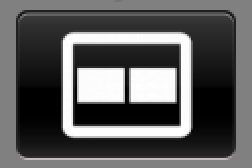 Displays the two sources side by side.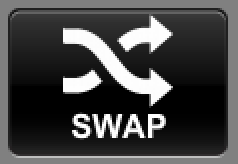 This button will swap the images to display in the opposite box.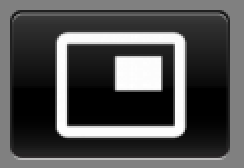 Displays Windows 2 image inset in Windows 1 image. Pressing this button multiple times will move the small image to other corners on the screen.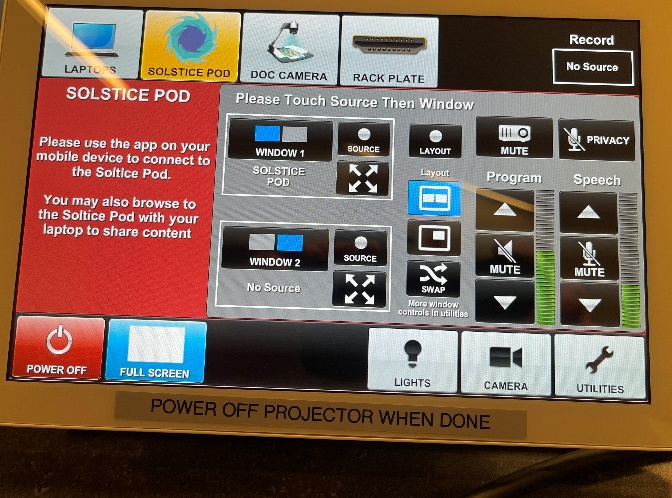 **Control panel recording buttons temporarily disabled due to COVID**The privacy button will mute the lavalier mic and handheld mic from the recording. WARNING: The Chat 170 mic still records.More Layout Options Available via UtilitiesPowering Down Projector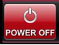 Power off using the Crestron touch panel.Audio Program Audio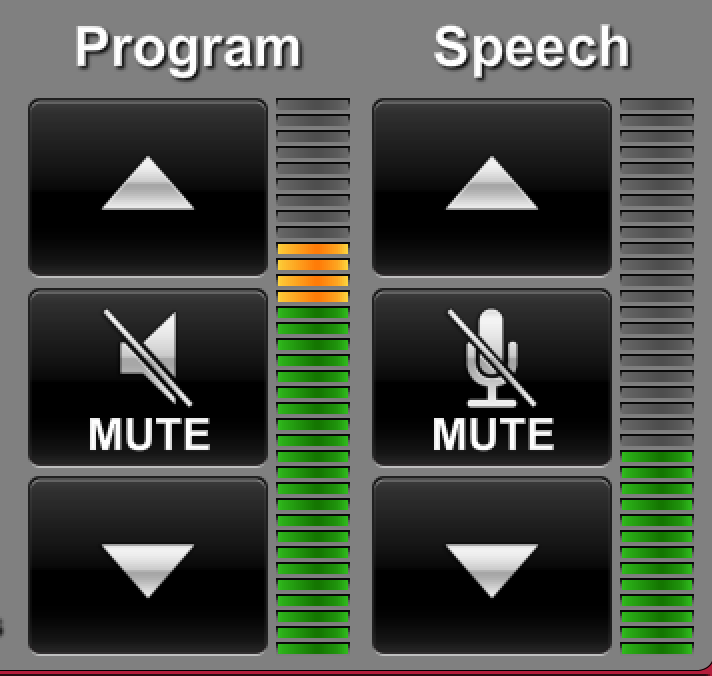 To adjust the room speaker volume, use the up and down Program arrows located on the right side of the Crestron.Speech Using the lapel microphone provided, turn on the unit and adjust the microphone volume using the up and down Speech arrows located on the right side of the Crestron. 